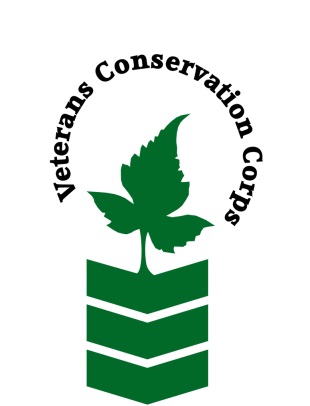 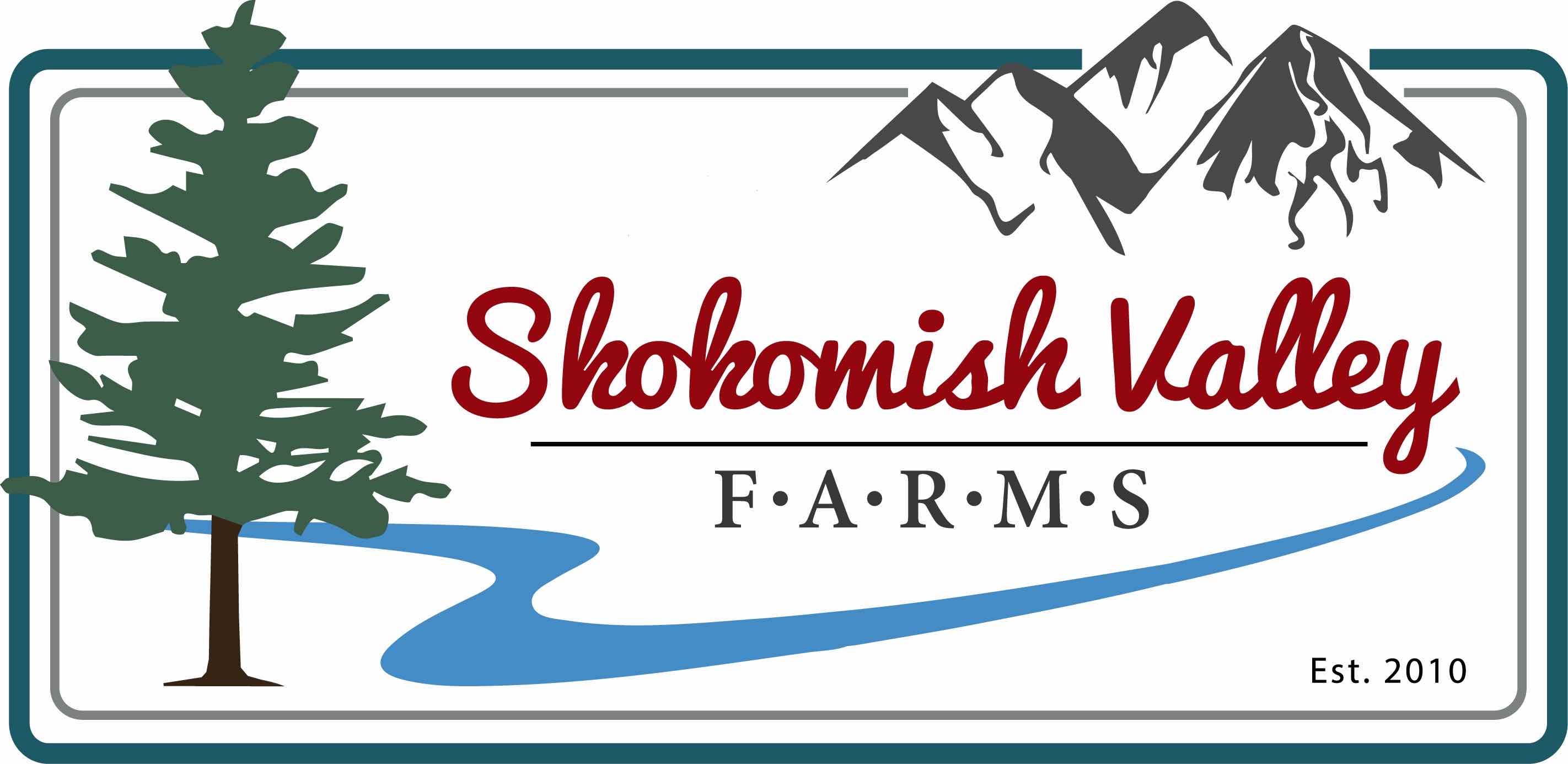 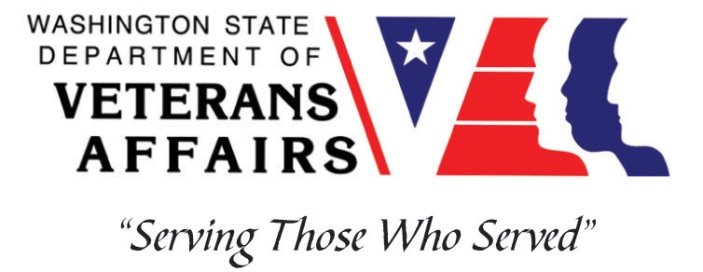 10 N Sweetgrass LnShelton, WA 98584www.SkokomishValleyFarms.com(360)545-5970Veterans Conservation CorpswithSkokomish Valley FarmsFarm InternshipOverviewOur Story: Growing Good Food. Building Community. Sustaining the Land.  We are certified organic and enjoy making the land more productive each year!  Our animals are raised with the highest standard of living consistent with their agricultural purpose.  We are located at the foot of the Olympic Mountains in Western Washington. Our 720-acre farm is owned by several families, including veterans, who work together to provide tasty vegetables and eggs for the local community. We are passionate about the food we grow and are dedicated to supporting a truly local and sustainable food system.  We have begun adding an orchard and sheep flock to our operations, and look forward to expanding in other areas in the future as well. We sell our produce and eggs through CSA, Farmers Markets, and an online Food Hub.Position SummaryThe candidate will be introduced to small-scale farming, livestock management, greenhouse management, community building, all with a focus on regenerative practices. The majority of our effort is currently in growing 3-4 acres of vegetables, followed closely by our 800 chicken egg laying operations, along with the beginnings of our orchard and sheep flock.Schedule and CompensationThis 6-month internship will begin March 2022, with the possibility of an extension. Includes a monthly stipend to assist with living expenses: $1800 for a full-time internship (approx. 40 hrs/week) and $900 for a part-time internship (approx. 20 hrs/week). Days and hours are flexible with the season and worker availability, but typically Tuesday through Saturday, 8am-5pm. Position open until filled. Responsibilities Implement daily directives of the Farm ManagersCarry out all aspects of sustainable free-range pasture-based livestock farming; have a basic understanding of the overall workings of the farm including vegetable and fruit productionMaintain and operate various irrigation systemsWork alongside farm owners and diverse crews while maintaining professional boundariesInteract professionally with community members and potentially assist at the farm farmers market boothOther general manual labor as assignedRequirements *During the COVID outbreak we require all folks to follow CDC, state, and county guidelines.Must be a veteran of one of the United States uniformed services Must have a valid driver’s licenseMust be able to complete tasks independently with minimal supervision Must be able to follow directions and complete tasks on timeMust be proficient in or willing to learn to operate:Truck not requiring a CDLTractorPower hand tools and other farm equipment and implementsPhysically work long hours in hot or inclement weather with the possibility of bugs, ticks, snakes, or other crittersWork alongside diverse farm crews while maintaining professional boundariesThe successful candidate possesses:Knowledge and experience in basic equipment operation and maintenanceCommitment to high quality work relationshipsTrainingAll necessary training required to perform the essential functions/duties is provided on the job.In addition to on-the-job training, this position may include the following formal trainings and certifications to aid in personal & professional development:Veterans Cultural Competency TrainingPosttraumatic Growth TrainingPTSD/TBI/Mental Health/ Suicide Awareness & PreventionWDVA Veteran Peer Corps CertificationVCC Annual Training (every August)Environmental conservation conferences/symposiums/workshopsGrowing your veteran-owned small businessWhole Farm Planning and Agricultural EntrepreneurshipOther trainings/certifications as available and desired by internApplyAll applicants must pass a background check. To apply, email a resume, a copy of your DD214 or service discharge certificate, a copy of your current driver’s license, and a cover letter explaining your interest in this internship to: Kim PhamVeterans Conservation Corps Program Managerkim@dva.wa.govQuestions?To learn more about the Veterans Conservation Corps, contact:Kim PhamVeterans Conservation Corps Program Managerkim@dva.wa.govFor more information about Skokomish Valley Farms contact:Paul MillerPresidentfarmer@SkokomishValleyFarms.com